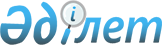 "Қаратөбе ауданынық кәсіпкерлік бөлімі" мемлекеттік мекемесі туралы ережені бекіту туралы
					
			Күшін жойған
			
			
		
					Батыс Қазақстан облысы Қаратөбе ауданы әкімдігінің 2014 жылғы 6 мамырдағы № 79 қаулысы. Батыс Қазақстан облысы Әділет департаментінде 2014 жылғы 30 мамырда № 3549 болып тіркелді. Күші жойылды - Батыс Қазақстан облысы Қаратөбе ауданы әкімдігінің 2017 жылғы 10 ақпандағы № 17 қаулысымен      Ескерту. Күші жойылды - Батыс Қазақстан облысы Қаратөбе ауданы әкімдігінің 10.02.2017 № 17 қаулысымен (алғашқы ресми жарияланған күнінен кейін күнтізбелік он күн өткен соң қолданысқа енгізіледі).

      Қазақстан Республикасының 1994 жылғы 27 желтоқсандағы Азаматтық кодексіне, "Қазақстан Республикасындағы жергілікті мемлекеттік басқару және өзін-өзі басқару туралы" Қазақстан Республикасының 2001 жылғы 23 қаңтардағы Заңына, "Қазақстан Республикасы мемлекеттік органының үлгі ережесін бекіту туралы" Қазақстан Республикасы Президентінің 2012 жылғы 29 қазандағы № 410 Жарлығына сәйкес аудан әкімдігі ҚАУЛЫ ЕТЕДІ:

      1. Қоса беріліп отырған "Қаратөбе ауданының кәсіпкерлік бөлімі" мемлекеттік мекемесі туралы ереже бекітілсін.

      2. "Қаратөбе ауданының кәсіпкерлік бөлімі" мемлекеттік мекемесі қолданыстағы заңнамаларға сәйкес осы қаулыдан туындайтын қажетті шараларды алсын.

      3. Осы қаулының орындалуын бақылау аудан әкiмiнiң орынбасары Р. Иманғалиевке жүктелсiн.

      4. Осы қаулы алғашқы ресми жарияланған күнінен кейін күнтізбелік он күн өткен соң қолданысқа енгізіледі.

 "Қаратөбе ауданының кәсіпкерлік бөлімі"
мемлекеттік мекемесі туралы
ереже
1. Жалпы ережелер      1. "Қаратөбе ауданының кәсіпкерлік бөлімі" мемлекеттік мекемесі кәсіпкерлік саласында басшылықты жүзеге асыратын Қазақстан Республикасының мемлекеттік органы болып табылады.

      2. "Қаратөбе ауданының кәсіпкерлік бөлімі" мемлекеттік мекемесі өз қызметін Қазақстан Республикасының Конституциясына және заңдарына, Қазақстан Республикасының Президенті мен Үкіметінің актілеріне, өзге де нормативтік құқықтық актілерге, сондай-ақ осы "Қаратөбе ауданының кәсіпкерлік бөлімі" мемлекеттік мекемесі туралы ережеге (бұдан әрі - Ереже) сәйкес жүзеге асырады.

      3. "Қаратөбе ауданының кәсіпкерлік бөлімі" мемлекеттік мекемесі ұйымдық-құқықтық нысанындағы заңды тұлға болып табылады, мемлекеттік тілде өз атауы бар мөрі мен мөртаңбалары, белгіленген үлгідегі бланкілері, сондай-ақ Қазақстан Республикасының заңнамасына сәйкес қазынашылық органдарында шоттары болады.

      4. "Қаратөбе ауданының кәсіпкерлік бөлімі" мемлекеттік мекемесі азаматтық-құқықтық қатынастарға өз атынан түседі.

      5. "Қаратөбе ауданының кәсіпкерлік бөлімі" мемлекеттік мекемесі егер заңнамаға сәйкес осыған уәкілеттік берілген болса, мемлекеттің атынан азаматтық-құқықтық қатынастардың тарапы болуға құқығы бар.

      6. "Қаратөбе ауданының кәсіпкерлік бөлімі" мемлекеттік мекемесі өз құзыретінің мәселелері бойынша заңнамада белгіленген тәртіппен "Қаратөбе ауданының кәсіпкерлік бөлімі" мемлекеттік мекемесі басшысының бұйрықтарымен және Қазақстан Республикасының заңнамасында көзделген басқа да актілермен ресімделетін шешімдер қабылдайды.

      7. "Қаратөбе ауданының кәсіпкерлік бөлімі" мемлекеттік мекемесінің құрылымы мен штат санының лимиті қолданыстағы заңнамаға сәйкес бекітіледі.

      8. Заңды тұлғаның орналасқан жері: индексі 090800, Қазақстан Республикасы, Батыс Қазақстан облысы, Қаратөбе ауданы, Қаратөбе ауылы, Құрманғалиев көшесі, № 19.

      9. Мемлекеттік органның толық атауы - "Қаратөбе ауданының кәсіпкерлік бөлімі" мемлекеттік мекемесі.

      10. Осы Ереже "Қаратөбе ауданының кәсіпкерлік бөлімі" мемлекеттік мекемесінің құрылтай құжаты болып табылады.

      11. "Қаратөбе ауданының кәсіпкерлік бөлімі" мемлекеттік мекемесінің қызметін қаржыландыру жергілікті бюджеттен жүзеге асырылады.

      12. "Қаратөбе ауданының кәсіпкерлік бөлімі" мемлекеттік мекемесіне кәсіпкерлік субъектілермен "Қаратөбе ауданының кәсіпкерлік бөлімі" мемлекеттік мекемесінің функциялары болып табылатын міндеттерді орындау тұрғысында шарттық қатынастарға түсуге тыйым салынады.

      Егер "Қаратөбе ауданының кәсіпкерлік бөлімі" мемлекеттік мекемесіне заңнамалық актілермен кірістер әкелетін қызметті жүзеге асыру құқығы берілсе, онда осындай қызметтен алынған кірістер мемлекеттік бюджеттің кірісіне жіберіледі.

 2. Мемлекеттік органның миссиясы,
негізгі міндеттері, функциялары,
құқықтары мен міндеттері      13. "Қаратөбе ауданының кәсіпкерлік бөлімі" мемлекеттік мекемесінің миссиясы жеке кәсiпкерлiктi қолдау мен дамытудың мемлекеттiк саясатының iске асырылуын жүзеге асырады.

      14. Міндеттері:

      1) жеке кәсіпкерлікті тиімді дамытуға бағытталған мемлекеттік саясатты жүргізу;

      2) аудан аумағында кәсіпкерлік қызметті және инвестициялық ахуалды дамыту үшін жағдайлар жасау;

      3) Қазақстан Республикасының қолданыстағы заңнамасында көзделген өзге де міндеттерді жүзеге асыру.

      15. Функциялары:

      1) кәсіпкерлік саласындағы мемлекеттік саясаттың бірыңғай қалыптасуы мен іске асырылуына қатысу;

      2) ауданда шағын кәсiпкерлiктi және инновациялық қызметтi қолдау инфрақұрылымының объектiлерiн құру мен дамытуды қамтамасыз етедi;

      3) жеке кәсіпкерлікті дамыту мәселесі бойынша мемлекеттік органдармен, қоғамдық бірлестіктермен, жеке кәсіпкерлік субъектілерімен және басқалай ұйымдармен өзара іс-қимыл жасауды жүзеге асырады;

      4) жергілікті деңгейде жеке кәсіпкерлікті мемлекеттік қолдауды қамтамасыз етеді;

      5) ауданда жеке кәсіпкерлікті дамыту бойынша мониторинг жүргізеді;

      6) өз құзыреті шегінде нормативтік құқықтық актілерінің және құқықтық актілерінің жобаларын дайындауды жүзеге асыру;

      7) халық, кәсіпкерлік субъектілері арасында кәсіпкерлікті қолдау туралы заңнамасындағы мәселелері бойынша ақпаратты-түсіндірмелі жұмысын жүргізу;

      8) "Ең үздік кәсіпкер" аудандық конкурсын ұйымдастыру және жүргізу;

      9) жеке кәсіпкерлікті дамыту мәселелері бойынша кеңестер, семинарлар, "дөңгелек үстелдер" ұйымдастыру және жүргізу;

      10) Қазақстан Республикасының қолданыстағы заңнамасында оған жүктелген өзге де функцияларды орындайды.

      16. Құқықтары мен міндеттері:

      1) жеке кәсіпкерлікті дамыту мәселелері бойынша ұсыныстар әзірлеу;

      2) мемлекеттік органдардан, ұйымдардан, олардың лауазымды адамдарынан заңнамада белгіленген тәртіппен қажетті ақпаратты және материалдарды сұрату және алу;

      3) жеке кәсіпкерлікті дамыту және қолдау мәселесі бойынша мемлекеттік мекемелермен, кәсіпорындармен және қоғамдық бірлестіктермен өзара іс-қимыл жасау;

      4) қолданыстағы заңнамалық актілерде көзделген өзге де құқықтары мен міндеттерін жүзеге асыру.

 3. Мемлекеттік органның
қызметін ұйымдастыру      17. "Қаратөбе ауданының кәсіпкерлік бөлімі" мемлекеттік мекемесіне басшылықты "Қаратөбе ауданының кәсіпкерлік бөлімі" мемлекеттік мекемесіне жүктелген міндеттердің орындалуына және оның функцияларын жүзеге асыруға дербес жауапты болатын бірінші басшы жүзеге асырады.

      18. "Қаратөбе ауданының кәсіпкерлік бөлімі" мемлекеттік мекемесінің бірінші басшысын қолданыстағы заңнамасына сәйкес Қаратөбе ауданының әкімі қызметке тағайындайды және қызметтен босатады.

      19. "Қаратөбе ауданының кәсіпкерлік бөлімі" мемлекеттік мекемесінің бірінші басшысының Қазақстан Республикасының заңнамасына сәйкес қызметке тағайындалатын және қызметтен босатылатын орынбасары болады.

      20. "Қаратөбе ауданының кәсіпкерлік бөлімі" мемлекеттік мекемесінің бірінші басшысының өкілеттігі:

      1) орынбасарының және мемлекеттік орган қызметкерлерінің міндеттері мен құзыреттерін айқындайды;

      2) қолданыстағы заңнамаға сәйкес "Қаратөбе ауданының кәсіпкерлік бөлімі" мемлекеттік мекемесінің қызметкерлерін қызметке тағайындайды және қызметтен босатады, өз құзыретіне жататын еңбек қатынастарының мәселелерін шешеді;

      3) заңнамада белгіленген тәртіппен "Қаратөбе ауданының кәсіпкерлік бөлімі" мемлекеттік мекемесінің қызметкерлеріне тәртіптік жаза мен көтермелеу шараларын қолданады;

      4) бөлімнің бұйрықтарына қол қояды;

      5) сыбайлас жемқорлықпен күресу жөніндегі жұмыстарды жүргізеді және осы бағыттағы жұмысқа дербес жауапты болады;

      6) Қазақстан Республикасының қолданыстағы заңнамасына сәйкес өзге де өкілеттіктерді жүзеге асырады.

      "Қаратөбе ауданының кәсіпкерлік бөлімі" мемлекеттік мекемесінің бірінші басшысы болмаған кезеңде оның өкілеттіктерін қолданысқа заңнамаға сәйкес оны алмастыратын тұлға орындайды.

      21. Бірінші басшы өз орынбасарының "өкілеттігін қолданыстағы заңнамаға сәйкес белгілейді.

 4. Мемлекеттік органның мүлкі      22. "Қаратөбе ауданының кәсіпкерлік бөлімі" мемлекеттік мекемесінің заңнамада көзделген жағдайларда жедел басқару құқығында оқшауланған мүлкі болу мүмкін.

      "Қаратөбе ауданының кәсіпкерлік бөлімі" мемлекеттік мекемесінің мүлкі оған меншік иесі берген мүлік, сондай-ақ өз қызметі нәтижесінде сатып алынған мүлік (ақшалай кірістерді қоса алғанда) және Қазақстан Республикасының заңнамасында тыйым салынбаған өзге де көздер есебінен қалыптастырылады.

      23. "Қаратөбе ауданының кәсіпкерлік бөлімі" мемлекеттік мекемесіне бекітілген мүлік коммуналдық меншікке жатады.

      24. Егер заңнамада өзгеше көзделмесе, "Қаратөбе ауданының кәсіпкерлік бөлімі" мемлекеттік мекемесі, өзіне бекітілген мүлікті және қаржыландыру жоспары бойынша өзіне бөлінген қаражат есебінен сатып алынған мүлікті өз бетімен иеліктен шығаруға немесе оған өзгедей тәсілмен билік етуге құқығы жоқ.

 5. Мемлекеттік органды қайта
ұйымдастыру және тарату      25. "Қаратөбе ауданының кәсіпкерлік бөлімі" мемлекеттік мекемесін қайта ұйымдастыру және тарату Қазақстан Республикасының заңнамасына сәйкес жүзеге асырылады.


					© 2012. Қазақстан Республикасы Әділет министрлігінің «Қазақстан Республикасының Заңнама және құқықтық ақпарат институты» ШЖҚ РМК
				
      Аудан әкімі

А. Шахаров
2014 жылғы 6 мамырдағы № 79
Қаратөбе ауданы әкімдігінің
қаулысымен бекітілген